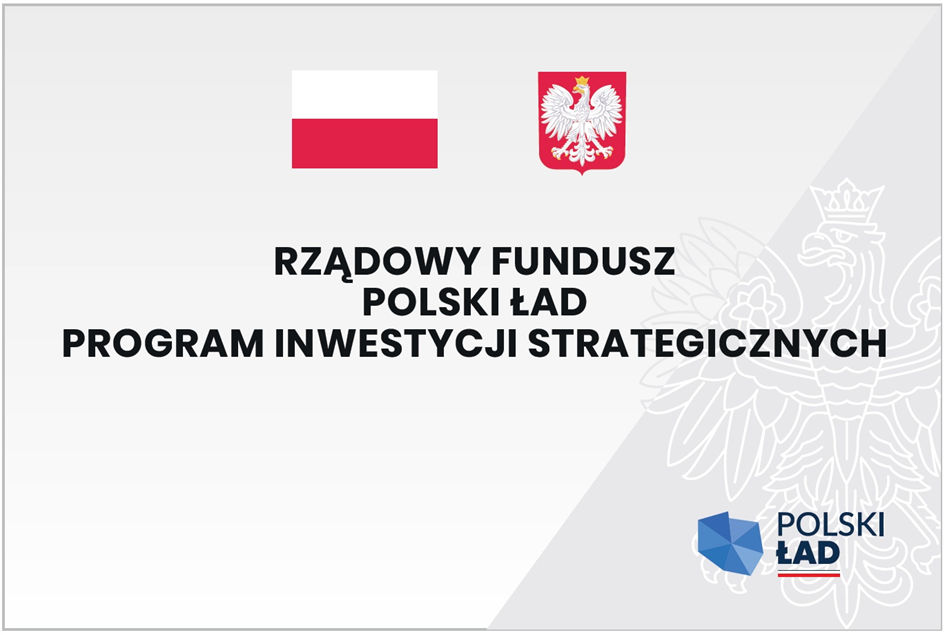 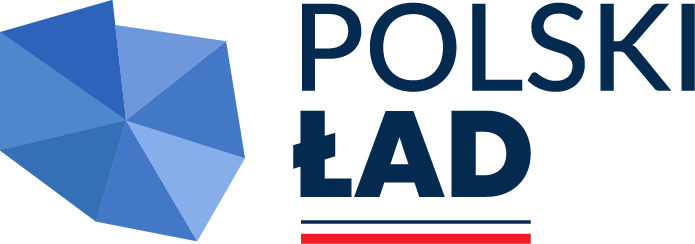 	ProjektUmowa nr ……………..zawarta w dniu …………………. w Olszance pomiędzy: Gminą Olszanka z siedzibą w Olszance 16, 49-332 Olszanka, NIP: 747-10-52-709, REGON: 531412800, zwaną w dalszej treści umowy „Zamawiającym”, reprezentowaną przez: Panią Anetę Rabczewską – Wójt Gminy Olszankaprzy kontrasygnaciePani Joanny Kopij – Skarbnik Gminy Olszankaa ……………………………………………………………………………………………………………………………………………………………………………………………………………………zwanym/ą w dalszej treści umowy „Wykonawcą”.Na podstawie przeprowadzonego i rozstrzygniętego postępowania o udzielenie zamówienia publicznego w trybie podstawowym na postawie art. 275 pkt. 1) ustawy z 11 września 2019 r. – Prawo zamówień publicznych (Dz. U. z 2023 r. poz. 1605 z późn. zm.) – zwanej dalej: ustawą Pzp, Strony zawierają niniejszą umowę.Zamawiający oświadcza, a Wykonawca przyjmuje do wiadomości, że zadanie określone niniejszą umową jest dofinansowane z Rządowego Funduszu Polski Ład: Programu Inwestycji Strategicznych.Zamawiający i Wykonawca zgodnie z art. 431 ustawy Pzp są obowiązani współdziałać przy wykonaniu umowy w celu należytej realizacji zamówienia.§ 11. Zamawiający zleca, a Wykonawca zobowiązuje się do wykonania zadania pod nazwą: „Budowa drogi dojazdowej do terenów inwestycyjnych przy Węźle Autostradowym 
w Przylesiu”.2. W ramach zadania, określonego w ust. 1 Wykonawca zobowiązuje się do realizacja zadania
w formule „zaprojektuj i wybuduj” na podstawie Programu Funkcjonalno - Użytkowego (zwanego w dalszej części umowy PFU), stanowiącego załącznik nr 1 do SWZ, obejmującego opracowanie dokumentacji projektowej oraz budowę drogi dojazdowej do terenów inwestycyjnych przy Węźle Autostradowym w Przylesiu w dwóch etapach:1) etap I: prace projektowe + roboty budowlane na odcinku wskazanym w załączniku graficznym stanowiącym załącznik nr 1 do PFU o długości 662,61 m. 2) etap II: roboty budowlane na odcinku wskazanym w załączniku graficznym nr 2 do PFU 
o długości 824,97 m (do końca dz. nr 847/2 dł. 103,74 m).3. Projekt budowlany, projekt wykonawczy, STWiORB (specyfikacje techniczne wykonania 
i odbioru robót budowlanych) oraz roboty budowlane muszą być zrealizowane/wykonane zgodnie 
z wymaganiami Zamawiającego zawartymi w PFU, warunkach kontraktu oraz zgodnie 
z obowiązującymi przepisami prawa. Wykonawca musi wykonać kompletną dokumentację techniczno - projektową w zakresie niezbędnym do wykonania wszelkich robót objętych przedmiotem zamówienia. 4. Wykonawca uzyska wszystkie niezbędne zatwierdzenia dla projektu, w tym decyzję zezwalającą na wykonanie prac: zgłoszenie robót nie wymagających uzyskania pozwolenia na budowę lub pozwolenie na budowę/decyzję ZRID dla robót wymagających uzyskania pozwolenia na budowę. Wykonawca uzyska także wszystkie wymagane prawem opinie, decyzje, uzgodnienia i pozwolenia dla wykonania robót objętych PFU (np. pozwolenie wodno – prawne, projekty podziału, zezwolenie na wycinkę drzew, odstępstwo od warunków technicznych itp.). Po zakończeniu robót Wykonawca uzyska wymagane decyzje dla zakończenia procesu budowlanego (uzyskanie pozwolenia 
na użytkowanie, zgłoszenie zakończenia robót).5. Zmiany ilości lub parametrów, zawarte w opisie ogólnym przedmiotu zamówienia, jakie mogą mieć miejsce w trakcie opracowywania przez Wykonawcę projektu budowlanego, projektu wykonawczego oraz STWiORB, z uwzględnieniem postanowień zawartych w PFU, nie będą powodowały zmiany kwoty kontraktowej oraz przedłużenia czasu realizacji zadania.6. Uznaje się, iż pojęcia, którymi posłużono się w PFU, takie jak „należy” bądź „powinny” lub podobne, są tożsame i mogą być używane zamiennie, a zwroty, w których zostały użyte, uznaje się za stanowiące zobowiązanie Wykonawcy.7. W zakres zamówienia wchodzi wykonanie przez Wykonawcę wszystkich niezbędnych prac 
do prawidłowego funkcjonowania inwestycji zgodnie z obowiązującymi przepisami prawa.8. Przed wystąpieniem o wystawienie świadectwa przejęcia dla robót lub odcinka, należy sporządzić i zgromadzić kompletne dokumenty i oświadczenia wymagane zgodnie z ustawą z dnia 7 lipca 1994 r. Prawo budowlane, niezbędne do uzyskania pozwolenia na użytkowanie robót lub odcinka i uzyskać w imieniu i na rzecz Zamawiającego pozwolenie na użytkowanie.9. Wykonawca opracuje kompletną dokumentację geodezyjno - prawną dotyczącą podziału geodezyjnego nieruchomości pod realizację inwestycji, wraz z ustaleniem stanu prawnego nieruchomości, zgodnie z ustawą z 10 kwietnia 2003 r. o szczególnych zasadach przygotowywania 
i realizacji inwestycji w zakresie dróg publicznych oraz wyniesienie w teren podziału nieruchomości.10. W zakres prac wchodzą następujące elementy układu drogowego i zagospodarowania terenu:
1) budowa drogi dojazdowej do terenów inwestycyjnych;2) budowa i przebudowa odwodnienia drogowego (rowy, kanalizacja deszczowa) wraz 
z niezbędnymi urządzeniami wodnymi (wyloty, zbiorniki retencyjne wraz z dojazdami oraz budową i przebudową przepustów);3) przebudowa (budowa) zjazdów oraz skrzyżowań;4) likwidacja kolizji z istniejącą i projektowaną infrastrukturą podziemną oraz zabezpieczenie sieci na czas trwania robót;5) budowa kanału technologicznego;6) wycinka drzew i krzewów kolidujących z inwestycją oraz nasadzenia zgodnie z wymogami uzyskanych decyzji (np. nasadzenia kompensacyjne);7) montaż urządzeń bezpieczeństwa ruchu drogowego;8) oznakowanie poziome i pionowe drogi (docelowa i tymczasowa organizacja ruchu).11. Zakres robót znajduje się na działkach inwestora, na działkach nie będących własnością inwestora oraz działkach, które zostaną pozyskane na podstawie decyzji ZRID na podstawie wniosku opracowanego staraniem Wykonawcy. Koszty przygotowania wniosku o decyzję ZRID (w tym projekty podziałów działek, jeśli będzie konieczny) obciążają Wykonawcę. 12. Odszkodowania za grunty wywłaszczone procedurą ZRiD ponosi Zamawiający.13. Przyjęte rozwiązania techniczne muszą być zgodne z obowiązującymi przepisami oraz wymogami Zamawiającego, a ostateczne rozwiązania wymagają akceptacji Zamawiającego. 
14. Zamawiający będzie oceniał rozwiązania pod kątem zgodności z PFU, dokumentacją kontraktową i przepisami techniczno – budowlanymi oraz zapisami prawa lokalnego.15. W ramach zadania oraz kwoty ryczałtowej należy przewidzieć uzyskanie odstępstwa 
od warunków technicznych - jeśli zajdzie taka potrzeba. Należy jednak mieć na uwadze, iż Zamawiający dopuszcza wystąpienie o odstępstwo tylko w wyjątkowych sytuacjach, dla której Wykonawca uzyska zgodę Zamawiającego.16. Roboty określone niniejszą umową Wykonawca zobowiązuje się wykonać z materiałów własnych Wykonawcy.17. Wykonawca w momencie rozpoczęcia prac budowlanych wykona i umieści w miejscu realizacji zadania tablicę informacyjną zgodnie z wytycznymi Rozporządzenia Rady Ministrów w sprawie określenia działań informacyjnych podejmowanych przez podmioty realizujące zadania finansowane lub dofinansowane z budżetu państwa lub z państwowych funduszy celowych.18. Zapewnienie dostępności dla osób ze szczególnymi potrzebami zgodnie z ustawą z dnia 19 lipca 2019 r. o zapewnieniu dostępności osobom ze szczególnymi potrzebami (Dz. U. z 2022 poz. 2240 
z późn. zm.) nastąpi poprzez wykonanie wolnych od barier przestrzeni tj. ciągów pieszo – jezdnych, wyeliminowanie barier w postaci zapadnięć nawierzchni, kolein, wzmożonego pylenia, stanowiących trudności w przemieszczaniu się osób ze szczególnymi potrzebami.§ 21. Zamawiający wymaga od Wykonawcy, Podwykonawcy i dalszego Podwykonawcy aby osoby wykonujące czynności bezpośrednio związane z wykonywaniem robót budowlanych ( m. in. roboty ziemne ręczne i mechaniczne, rozbiórkowe, wykonanie podbudowy, kanału technologicznego, nawierzchni) czyli tzw. pracownicy fizyczni w okresie realizacji niniejszej umowy, zostały zatrudnione na podstawie umowy o pracę w rozumieniu przepisów ustawy z dnia 26 czerwca 1974 r. - kodeks pracy (Dz. U. z 2022 r. poz. 1510 z późn. zm.). 2. Każdorazowo na żądanie Zamawiającego i w terminie przez niego wskazanym, nie krótszym niż
3 dni robocze, Wykonawca zobowiązuje się przedłożyć do wglądu Zamawiającemu (zawierające zanonimizowane dane podlegające ochronie na podstawie Rozporządzenia Parlamentu Europejskiego i Rady (UE) 2016/679 z dnia 27 kwietnia 2016 r. w sprawie ochrony osób fizycznych w związku z przetwarzaniem danych osobowych i w sprawie swobodnego przepływu takich danych oraz uchylenia dyrektywy 95/46/WWE oraz ustawy z dnia 10 maja 2018 r. o ochronie danych osobowych lub innych przepisów) poświadczone za zgodność z oryginałem  kopie umów o pracę zawartych przez Wykonawcę, Podwykonawcę lub dalszego Podwykonawcę z pracownikami, 
o których mowa w ust. 1 wraz z opisem czynności wykonywanych przez danego pracownika 
w ramach zamówienia oraz inne dokumenty potwierdzające zawarcie tych umów. Zamawiający dopuszcza również w tym zakresie możliwość żądania oświadczenia zatrudnionego pracownika lub oświadczenia Wykonawcy lub Podwykonawcy o zatrudnieniu pracownika na podstawie umowy 
o pracę. W przypadku podjęcia przez Zamawiającego wątpliwości co do rzetelności wskazanych powyżej dokumentów przedstawionych przez Wykonawcę, Podwykonawcę lub dalszego Podwykonawcę, Zamawiający ma prawo zwrócić się z wnioskiem do właściwego inspektoratu pracy o dokonanie kontroli w zakresie spełnienia przez Wykonawcę, Podwykonawcę lub dalszego Podwykonawcę obowiązku zatrudnienia na podstawie umowy o pracę osób wykonujących czynności objęte przedmiotem zamówienia, o których mowa w ust.1.3. Nieprzedłożenie przez Wykonawcę, Podwykonawcę lub dalszego Podwykonawcę kopii umów zawartych przez Wykonawcę, Podwykonawcę lub dalszego Podwykonawcę z pracownikami, lub dokumentów o których mowa w ust. 2, w terminie wskazanym przez Zamawiającego, zgodnie z ust. 2, lub stwierdzenie przez w właściwy inspektorat pracy braku zatrudnienia osób wskazanych w ust. 1 na podstawie umowy o pracę będzie traktowane jako niewypełnienie obowiązku zatrudnienia pracowników, o których mowa w ust. 1 na podstawie umowy o pracę. 4. Za niedopełnienie przez Wykonawcę lub/i Podwykonawcę lub/i dalszego Podwykonawcę obowiązku zatrudnienia pracowników, o których mowa w ust. 1 na podstawie umowy o pracę Zamawiający, oprócz naliczenia Wykonawcy kar umownych, o których mowa w § 16 ust. 1 pkt. 9) ma prawo odstąpić od umowy z winy Wykonawcy i naliczyć dodatkowo kary umowne z tego tytułu. 5. W przypadku zatrudniania przez Wykonawcę cudzoziemców do realizacji prac objętych niniejszą umową, Wykonawca zobowiązuje się do zatrudniania cudzoziemców, którymi będzie się posługiwał przy wykonywaniu przedmiotu Umowy, zgodnie z przepisami obowiązującymi w tym zakresie 
w państwie wykonywania pracy oraz w państwie, z którego pochodzą, w szczególności z którego zostali delegowani, zapewnienia warunków zatrudnienia określonych w przepisach państwa, 
w którym praca jest wykonywana, weryfikowania legalności ich pobytu w Polsce (w tym weryfikowania prawidłowości dokumentów uprawniających do pobytu w Polsce) oraz zgłaszania ich do ubezpieczeń społecznych i/lub ubezpieczenia zdrowotnego, jeśli obowiązek takiego zgłoszenia wynika z obowiązujących przepisów i terminowego opłacania z tego tytułu należności publicznoprawnych (w szczególności podatków, w tym zaliczek na podatki, oraz składek 
na ubezpieczenia społeczne i zdrowotne oraz Fundusz Pracy i Fundusz Gwarantowanych Świadczeń Pracowniczych, Fundusz Emerytur Pomostowych).6. Kopie dokumentów dotyczących zatrudnienia i pobytu Pracowników będących cudzoziemcami, którymi Wykonawca posługuje się przy realizacji Umowy, są przechowywane przez Wykonawcę w swojej siedzibie, co najmniej przez okres 5 lat po okresie wykonywania pracy przez w/w cudzoziemców w Polsce. Wykonawca zobowiązuje się każdorazowo przedłożyć na wniosek Zamawiającego, na 5 dni przed rozpoczęciem realizacji prac przez danych Pracowników, do wglądu (zawierające zanonimizowane dane podlegające ochronie na podstawie Rozporządzenia Parlamentu Europejskiego i Rady (UE) 2016/679 z dnia 27 kwietnia 2016 r. w sprawie ochrony osób fizycznych w związku z przetwarzaniem danych osobowych i w sprawie swobodnego przepływu takich danych oraz uchylenia dyrektywy 95/46/WWE oraz ustawy z dnia 10 maja 2018 r. o ochronie danych osobowych lub innych przepisów) oryginały dokumentów potwierdzających legalność pobytu 
i zatrudnienia ww. cudzoziemców w Polsce oraz przekazać Zamawiającemu w tym terminie kserokopie tych dokumentów. Ponadto Wykonawca zobowiązuje się przedłożyć Zamawiającemu do wglądu (zawierające zanonimizowane dane) oryginały dokumentów potwierdzających zgłoszenie tych osób do ubezpieczeń społecznych i/lub ubezpieczenia zdrowotnego (jeśli obowiązek zgłoszenia do ubezpieczeń wynika z obowiązujących przepisów), albo dokumentów potwierdzających podleganie ubezpieczeniom w państwie, z którego pochodzą, w szczególności, z którego zostali wysłani do wykonywania pracy w Polsce, niezwłocznie, nie później niż na 5 dni przed rozpoczęciem przez te osoby realizacji prac na rzecz Zamawiającego oraz przekazać Zamawiającemu w tym terminie kserokopie tych dokumentów.7. Wykonawca oświadcza, że został poinformowany przez Zamawiającego  o skutkach powierzania wykonywania pracy cudzoziemcom przebywającym bez ważnego dokumentu uprawniającego 
do pobytu na terytorium Polski, o których mowa zwłaszcza w ustawie z dnia 15 czerwca 2012 r. 
o skutkach powierzania wykonywania pracy cudzoziemcom przebywającym wbrew przepisom 
na terytorium Rzeczypospolitej Polskiej, tj. w szczególności:o podleganiu karze grzywny lub karze ograniczenia wolności za powierzenie, w tym samym czasie, wykonywania pracy wielu cudzoziemcom przebywającym bez ważnego dokumentu uprawniającego do pobytu na terytorium Polski,o podleganiu karze grzywny lub karze ograniczenia wolności, za uporczywe powierzanie, w związku prowadzoną działalnością gospodarczą, wykonywania pracy cudzoziemcowi przebywającemu bez ważnego dokumentu uprawniającego do pobytu na terytorium Polski,podleganiu karze pozbawienia wolności do lat 3 za powierzanie wykonywania pracy cudzoziemcowi przebywającemu bez ważnego dokumentu uprawniającego do pobytu 
na terytorium Polski w warunkach szczególnego wykorzystania (tj. z naruszeniem prawa, uchybiające godności człowieka i rażąco odmienne, w szczególności ze względu na płeć, w porównaniu z warunkami pracy osób, którym powierzono wykonywanie pracy zgodnie z prawem, wpływające zwłaszcza na zdrowie lub bezpieczeństwo osób wykonujących pracę),o podleganiu karze grzywny do 10 000 zł, za uporczywe powierzanie wykonywania pracy cudzoziemcowi przebywającemu bez ważnego dokumentu uprawniającego do pobytu 
na terytorium Polski, w przypadku gdy praca ta nie ma związku z prowadzoną przez powierzającego wykonywanie pracy działalnością gospodarczą.§ 31. Wykonawca zobowiązuje się wykonać całość zadania inwestycyjnego określonego 
w §1 niniejszej umowy w terminie 14 miesięcy od podpisania umowy 
z zastrzeżeniem że:1) etap I: prace projektowe + roboty budowlane na odcinku wskazanym w załączniku graficznym stanowiącym załącznik nr 1 do PFU o długości 662,61 mw terminie 9 miesięcy od podpisania umowy;2) etap II: roboty budowlane na odcinku wskazanym w załączniku graficznym nr 2 do PFU 
o długości 824,97 m (do końca dz. nr 847/2 dł. 103,74 m)w terminie 14 miesięcy od podpisania umowy;2. Poprzez termin wykonania całości zadania inwestycyjnego Strony uważają termin pisemnego potwierdzenia przez Inspektora Nadzoru zgłoszenia przez Wykonawcę zakończenia całości robót budowlanych i osiągniecia przez Wykonawcę gotowości do odbioru końcowego przedmiotu umowy.§ 41. Strony zgodnie przyjmują, że z chwilą zapłaty wynagrodzenia, o którym mowa w § 9 ust. 3 niniejszej umowy, na Zamawiającego przechodzą w całości i bez odrębnego wynagrodzenia autorskie prawa majątkowe do poszczególnych dokumentacji projektowych (utworów). 
2. Przeniesienie autorskich praw majątkowych następuje wraz z przeniesieniem własności projektu budowlanego, projektu wykonawczego, STWiORB +  nośnik elektroniczny z zapisaną dokumentacją.3.  Przeniesienie autorskich praw majątkowych oznacza prawo Zamawiającego do rozporządzania, używania i wykorzystania dokumentacji projektowej we własnym zakresie w nieokreślonym terminie, na terenie kraju na następujących polach eksploatacji: 1) utrwalanie i zwielokrotnianie egzemplarzy utworu we wszystkich formach i nośnikach; 2) wprowadzanie utworu we wszystkich formach i nośnikach do pamięci komputera; 3) upowszechnianie, w tym wystawianie i udostępnianie w każdej formie i nośniku, np.: - w celach promocyjnych i informacyjnych, - jako element wniosku o pozwolenie na budowę lub zgłoszenia wykonania robót budowlanych; 4) użyczanie oryginału albo egzemplarzy utworu w celu informacyjnym lub promocyjnym lub ze względu na inne potrzeby Zamawiającego;5) dokonywanie zmian przyjętych rozwiązań projektowych. 4. Wykonawcy nie przysługuje odrębne wynagrodzenie za korzystanie z utworu na każdym  odrębnym polu eksploatacji, spośród wymienionych w ust. 3 powyżej. 5. Wykonawca upoważnia Zamawiającego do udzielania zezwoleń na wykonywanie praw autorskich do twórczych przeróbek utworu. 6. Wykonawca ponosi wyłączną odpowiedzialność za wszelkie roszczenia osób trzecich z tytułu naruszenia przez niego cudzych praw autorskich w związku z realizacją przedmiotu niniejszej umowy lub jego części. 7. Wykonawca upoważnia Zamawiającego do wykonywania jego autorskich praw osobistych 
w zakresie nadzoru autorskiego, w tym przez innych zaangażowanych przez Zamawiającego projektantów posiadających wymagane przepisami prawa uprawnienia budowlane. § 51. Zatwierdzeniu przez Zamawiającego podlega kompletna dokumentacja projektowa i STWiORB tj.:- projekt budowlany (3 egz., w tym 1 egzemplarz opieczętowany przez odpowiedni organ administracji architektoniczno-budowlanej);- projekt wykonawczy (4 egz.);- STWiORB (2 egz.)- wersja elektroniczna kompletnej dokumentacji.2. Przekazanie dokumentacji projektowej i STWiORB nastąpi w siedzibie Zamawiającego.
Fakt dokonania zatwierdzenia dokumentacji projektowej i STWiORB Strony potwierdzają poprzez podpisanie protokołu odbioru dokumentacji. Protokół powinien zostać podpisany w ciągu 7 dni od dnia doręczenia odpowiednio dokumentacji projektowej i STWiORB. W razie odmowy przez Zamawiającego zatwierdzenia opracowań, ich zwrot z pisemnym podaniem przyczyn nieprzyjęcia dokumentacji projektowej i STWiORB powinien nastąpić w terminie 7 dni. 3. Do przygotowanego przez Wykonawcę protokołu zatwierdzenia dokumentacji projektowej 
i STWiORB Wykonawca załącza pisemne oświadczenie, że prace projektowe zostały wykonane zgodnie z obowiązującymi przepisami oraz normami i że zostały wydane Zamawiającemu w stanie kompletnym z punktu widzenia umowy i celu, któremu mają służyć. 4. Zamawiający nie jest zobowiązany do sprawdzenia jakości przekazywanej dokumentacji, jednakże winien powiadomić Wykonawcę o wszelkich zauważonych jej wadach, w terminie 7 dni od daty ich ujawnienia. 5. Zamawiający zastrzega sobie prawo do powołania w każdym czasie obowiązywania niniejszej umowy zespołu sprawdzającego, który oceni jakość przekazanej przez Wykonawcę dokumentacji projektowej i STWiORB. § 61. Zamawiający dokonuje przekazania Wykonawcy terenu budowy protokolarnie przy udziale inspektora nadzoru inwestorskiego i przedstawiciela Zamawiającego w terminie do 7 dni od daty pisemnego poinformowania Zamawiającego o złożeniu zawiadomienia o terminie rozpoczęcia robót budowlanych. 2. Warunkiem do przekazania terenu budowy jest wcześniejsze zatwierdzenie przez Zamawiającego dokumentacji projektowej i STWiORB, wraz z uzyskaniem przez Wykonawcę ostatecznej decyzji pozwolenia na budowę i dokonaniem zawiadomienia o terminie rozpoczęcia robót budowlanych. 3. Wykonawca przystąpi do wykonywania robót budowlanych niezwłocznie po przekazaniu przez Zamawiającego terenu budowy. § 71. Wszystkie wyroby (urządzenia, materiały), które zostaną użyte do wykonania robót budowlanych winny posiadać niezbędne dokumenty dopuszczające je do obrotu zgodnie z art. 10 ustawy z dnia 
7 lipca 1994 r. Prawo budowlane oraz przepisami ustawy z dnia 16 kwietnia 2004 r. o wyrobach budowlanych oraz rozporządzeń wykonawczych do ww. ustawy. 2. Wszystkie niezbędne elementy robót budowlanych powinny być wykonane w standardzie 
i zgodnie z obowiązującymi normami. 3. Roboty wykonywane przez Wykonawcę podlegają kontroli jakości przez inspektora nadzoru inwestorskiego oraz bezpośrednio przez Zamawiającego. 4. W przypadku braku unormowanych wymagań w dokumentach umownych roboty wykonywane przez Wykonawcę winny spełniać wymagania wynikające ze sztuki budowlanej. 5. W przedmiotowej umowie przyjmuje się, że przez termin sztuka budowlana należy rozumieć wykonanie inwestycji zgodnie z wszelkimi normami prawnymi i technicznymi mającymi zastosowanie w budownictwie przy dochowaniu należytej staranności oraz według najlepszej, profesjonalnej wiedzy. 6. Wszystkie materiały budowlane podlegają zatwierdzeniu przez Inspektora Nadzoru poprzez złożenie Wniosku materiałowego przez Wykonawcę. Ocenie we wniosku podlega zgodność materiału do wbudowania z zatwierdzoną dokumentacją projektową i STWiORB określającą wymagania dla w/w materiałów.§ 81. Strony zgodnie postanawiają, że będą stosowane następujące rodzaje odbiorów: 1) Odbiór dokumentacji projektowej;2) Odbiory robót zanikających i ulegających zakryciu;3) Odbiór częściowy robót;4) Odbiór końcowy robót. 2. Odbiory robót zanikających lub ulegających zakryciu będą dokonywane bezpośrednio przez 
inspektora nadzoru inwestorskiego wpisem do dziennika budowy lub przedstawicieli Zamawiającego. Wykonawca winien zgłaszać gotowość do odbiorów, o których mowa powyżej wpisem do dziennika budowy. 3. Wykonawca winien zgłaszać gotowość do odbiorów robót zanikających i ulegających zakryciu wpisem do dziennika budowy z odpowiednim wyprzedzeniem umożliwiającym podjęcie działań przez inspektora nadzoru inwestorskiego i przedstawiciela lub przedstawicieli Zamawiającego. 4. Zakończenie wykonania wszystkich robót budowlanych na zadaniu Wykonawca stwierdza wpisem kierownika budowy do dziennika budowy. 5. Dodatkowo Wykonawca na piśmie zgłosi Zamawiającemu gotowość do odbioru częściowego 
tj. po zrealizowaniu I etapu prac, a także odbioru końcowego tj. po zrealizowaniu II etapu prac, co jest równoznaczne z realizacją całości zadania objętego zamówieniem publicznym.6. Wydanie Zamawiającemu w posiadanie przedmiotu zamówienia / zadania inwestycyjnego następuje protokołem odbioru końcowego. 7. Odbioru końcowego oraz odbioru częściowego przedmiotu zamówienia / zadania inwestycyjnego dokonuje komisja odbiorowa powołana przez Zamawiającego przy udziale przedstawicieli Wykonawcy i sporządza stosowny protokół odbioru robót.8. Podstawą zgłoszenia przez Wykonawcę gotowości do odbioru końcowego będzie faktyczne wykonanie wszystkich robót budowlanych na zadaniu. Zakończenie robót budowlanych powinno być potwierdzone wpisem w dzienniku budowy dokonanym przez kierownika budowy/robót o gotowości do odbioru, potwierdzonym przez inspektora nadzoru inwestorskiego.9. Wraz z pisemnym zgłoszeniem gotowości do odbioru częściowego przedmiotu zamówienia / zadania inwestycyjnego Wykonawca przekaże Zamawiającemu dokumenty zweryfikowane przez inspektora nadzoru inwestorskiego lub osobę upoważnioną przez Zamawiającego, a w tym m. in.:, dokumenty (certyfikaty, deklaracje zgodności itd.) potwierdzające, że wbudowane wyroby budowlane objęte częściowym odbiorem są zgodne z art. 10 ustawy Prawo budowlane i ustawą 
o wyrobach budowlanych oraz rozporządzeń wykonawczych wydanych na podstawie ww. ustawy (opisane i ostemplowane przez kierownika budowy/robót); kosztorys powykonawczy dla części wykonanych robót. 10. Wraz z pisemnym zgłoszeniem gotowości do odbioru końcowego przedmiotu zamówienia / zadania inwestycyjnego Wykonawca przekaże Zamawiającemu kompletne dokumenty zweryfikowane przez inspektora nadzoru inwestorskiego lub osobę upoważnioną przez Zamawiającego, a w tym m. in.: 1) decyzję pozwolenia na użytkowanie / zawiadomienia o zakończeniu robót; 2) wypełniony dziennik budowy; 3) operat kolaudacyjny inwestycji, a w tym m. in.: dokumentację powykonawczą, inwentaryzację geodezyjną powykonawczą sporządzoną przez uprawnionego geodetę z potwierdzeniem przyjęcia jej do zasobu Powiatowego Ośrodka Dokumentacji Geodezyjnej i Kartograficznej – 2 egz., oświadczenie kierownika budowy/robót o zgodności wykonania robót z dokumentacją projektową, obowiązującymi przepisami i normami; dokumenty (certyfikaty, deklaracje zgodności itd.) potwierdzające, że wbudowane wyroby budowlane są zgodne z art. 10 ustawy Prawo budowlane 
i ustawą o wyrobach budowlanych oraz rozporządzeń wykonawczych wydanych na podstawie ww. ustawy (opisane i ostemplowane przez kierownika budowy/robót); pozostałe dokumenty potwierdzające należyte wykonanie przedmiotu umowy; kosztorys powykonawczy. 11. Zamawiający wyznaczy i rozpocznie czynności odbioru częściowego/końcowego w terminie 
do 7 dni roboczych od daty zawiadomienia go o osiągnięciu gotowości Wykonawcy do odbioru częściowego/końcowego i przedłożenia stosownych dokumentów. 12. Odbiór końcowy stanowi jednoznacznie o odbiorze przedmiotu umowy. Za datę wykonania 
przez Wykonawcę przedmiotu umowy, uznaje się datę spisania protokołu odbioru końcowego.
13. W przypadku stwierdzenia w trakcie odbioru wad, Zamawiający może odmówić odbioru do czasu ich usunięcia, a Wykonawca usunie je na własny koszt w terminie wyznaczonym przez Zamawiającego. 14. W razie nie usunięcia przez Wykonawcę wad stwierdzonych w okresie gwarancji/rękojmi, przy przeglądach gwarancyjnych, w ustalonym terminie, Zamawiający jest upoważniony do powierzenia ich usunięcia osobom trzecim na koszt i ryzyko Wykonawcy. § 91. Przedmiot umowy określony w §1 współfinansowany jest  ze środków pochodzących z Rządowego Funduszu Polski Ład: Programu Inwestycji Strategicznych.2. Strony ustalają, że obowiązującą ich formą wynagrodzenia jest wynagrodzenie ryczałtowe 
w rozumieniu przepisów art. 632 Kodeksu cywilnego.3. Wynagrodzenie Wykonawcy za wykonanie przedmiotu umowy określonego w § 1, wynikające 
ze złożonej oferty wynosi:- brutto w wysokości: ………………..zł (słownie: …………………………………………………………………………………..),w tym: - netto: …………………… zł. (słownie: …………………………………………………………………………….),- podatek VAT w wysokości …………..%, co stanowi kwotę ………………… zł 
(słownie: …………………………………………………………………………).4. Wynagrodzenie za wykonanie przedmiotu umowy będzie płatne w trzech transzach:1) I transza (ze środków własnych Zamawiającego w formie zaliczki – w kwocie nie mniejszej niż 5% wynagrodzenia umownego) –  w terminie 14 dni od protokolarnego przekazania Wykonawcy terenu budowy, zgodnie z § 6 ust. 1:- brutto w wysokości: …………………………. zł (słownie: ……………………………………………………………..),w tym: - netto: ……………………. zł. (słownie: ………………………………………………………………),- podatek VAT w wysokości …… %, co stanowi kwotę ………………….. zł 
(słownie: …………………………………………………………………………….).2) II transza – (w wysokości 40 % wartości przyznanego dofinansowania) - po wykonaniu I etapu prac, o którym mowa w § 1 ust. 2 pkt. 1), potwierdzonego protokołem odbioru, w ramach odbioru częściowego zadania:- brutto w wysokości: ……………… zł (słownie: …………………………………………………………………..),w tym: - netto: …………………… zł. (słownie: ……………………………………………………………………..),- podatek VAT w wysokości ……….%, co stanowi kwotę ………………. zł 
(słownie: ………………………………………………………………………………………).3) III transza – (w wysokości 60 % wartości przyznanego dofinansowania) - po wykonaniu II etapu prac, o którym mowa w § 1 ust. 2 pkt. 2), potwierdzonego protokołem odbioru, w ramach odbioru końcowego zadania:- brutto w wysokości: ……………… zł (słownie: …………………………………………………………………..),w tym: - netto: …………………… zł. (słownie: ……………………………………………………………………..),- podatek VAT w wysokości ……….%, co stanowi kwotę ………………. zł 
(słownie: ………………………………………………………………………………………).5. Zamawiający zastrzega, że zasady wypłaty wynagrodzenia Wykonawcy przyjęte do realizacji niniejszego zamówienia są zgodne z zasadami wskazanymi we wstępnej promesie w ramach  Rządowego Funduszu Polski Ład: Program Inwestycji Strategicznych, tym samym Wykonawca  będzie zobowiązany do finansowania inwestycji w części niepokrytej udziałem własnym  Zamawiającego, na czas poprzedzający wypłaty z promesy (dokumentu zawierającego zobowiązanie do przekazania beneficjentowi środków pieniężnych, udzielanego przez Bank Gospodarstwa Krajowego) z jednoczesnym zastrzeżeniem, że zapłata wynagrodzenia Wykonawcy nastąpi w terminie nie dłuższym niż 35 dni od dnia odbioru inwestycji przez Zamawiającego, tj. od dnia odbioru wykonanych robót.6. Kwota wynagrodzenia wymieniona w ust. 3 zawiera wszystkie koszty niezbędne do prawidłowego wykonania niniejszej umowy. 7. Wynagrodzenie o którym mowa w ust. 3 obejmuje wszystkie zyski związane z wykonaniem zadania z zachowaniem najwyższego stopnia staranności przedmiotu zamówienia, a w szczególności związane z wykonaniem dokumentacji projektowej oraz wykonaniem robót budowlanych, w tym: koszt zakupu wyrobów budowlanych, koszty zużycia mediów do celów budowy, koszty wszelkich robót przygotowawczych, porządkowych, koszty utrzymania zaplecza budowy, koszty zabezpieczenia i naprawy urządzeń z tytułu awarii, koszty oznakowania, ogrodzenia i zabezpieczenia placu budowy, koszty związane z próbami, badaniami wykonanych robót, koszty utylizacji i wywozu materiałów z rozbiórki, w tym ryzyko Wykonawcy z tytułu oszacowania wszelkich kosztów związanych z realizacją przedmiotu zamówienia, a także oddziaływaniem innych czynników mających lub mogących mieć wpływ na koszty i zyski.8. Niedoszacowanie, pominięcie oraz brak rozpoznania zakresu przedmiotu zamówienia nie może być podstawą żądania zmiany wynagrodzenia, o którym mowa w ust. 3.9. Wykonawca opracuje i przedłoży do akceptacji Zamawiającemu, w terminie do 21 dni od daty 
podpisania umowy, harmonogram rzeczowo-finansowy realizacji niniejszej Umowy, zawierający zwięzłe ujęcie czasowe i finansowe przewidywanych w ramach przedmiotu zamówienia robót. 
Z treści harmonogramu winien wynikać zakres prac powierzony podwykonawcom oraz ich wynagrodzenie.§ 101. Wykonawca wykona przy udziale Podwykonawcy następujący zakres zadania wskazany 
w ofercie:- ……………………………..2. Pozostałe roboty Wykonawca wykona siłami własnymi.3. Wykonawca jest zobowiązany do starannego wyboru podwykonawców spośród podmiotów mających odpowiednie doświadczenie i kwalifikacje w zakresie realizacji prac o podobnym charakterze.4. Wykonawca, Podwykonawca lub dalszy Podwykonawca niniejszego zamówienia, zamierzający zawrzeć umowę o podwykonawstwo, jest zobowiązany w trakcie realizacji zamówienia, 
do przedłożenia Zamawiającemu projektu umowy, a także projektu jej zmiany, przy czym Podwykonawca lub dalszy Podwykonawca jest obowiązany dołączyć zgodę Wykonawcy 
na zawarcie umowy o podwykonawstwo o treści zgodnej z projektem umowy.
5. Termin zapłaty wynagrodzenia Podwykonawcy lub dalszemu Podwykonawcy przewidziany 
w umowie o podwykonawstwo nie może być dłuższy niż 30 dni od dnia doręczenia Wykonawcy, Podwykonawcy lub dalszemu Podwykonawcy faktury lub rachunku, potwierdzających wykonanie zleconej Podwykonawcy lub dalszemu Podwykonawcy dostawy, usługi lub roboty budowlanej oraz nie dłuższy niż termin zapłaty wynagrodzenia przez Zamawiającego Wykonawcy.6. Do zawarcia przez Wykonawcę umowy z Podwykonawcą jest wymagana pisemna zgoda Zamawiającego. Jeżeli Zamawiający, w ciągu 30 dni od przedstawienia mu przez Wykonawcę umowy z Podwykonawcą lub jej projektu, nie zgłosi w formie pisemnej sprzeciwu lub zastrzeżeń, uważa się, że wyraził zgodę na zawarcie umowy.7. W przypadku zawarcia umowy z dalszym Podwykonawcą wymagana jest zgoda Zamawiającego i Wykonawcy. W tym przypadku stosuje się odpowiednio postanowienia  ust. 6 zdanie drugie.
8. Zamawiający w terminie wskazanym w ust. 6 jest zobowiązany zgłosić w formie pisemnej zastrzeżenia do projektu przedłożonej Zamawiającemu umowy z Podwykonawcą lub dalszym Podwykonawcą, jeżeli umowa z Podwykonawcą lub dalszym Podwykonawcą:1) nie spełnia wymagań określonych w specyfikacji warunków zamówienia,2) określa termin zapłaty wynagrodzenia dłuższy niż określony w ust. 5.3) zawiera postanowienia niezgodne z art. 463 ustawy Pzp.9. Za działanie Podwykonawców, Wykonawca odpowiada jak za działania własne.10. Wykonawca, Podwykonawca lub dalszy Podwykonawca jest zobowiązany do przedłożenia Zamawiającemu poświadczonej za zgodność z oryginałem kopii zawartej umowy 
o podwykonawstwo, której przedmiotem są roboty budowlane określone niniejszą umową, lub jej zmian, w terminie 7 dni od dnia zawarcia umowy lub wprowadzenia zmian.11. Zamawiający, w ciągu 30 dni od dnia przedłożenia przez Wykonawcę, Podwykonawcę lub dalszego Podwykonawcę umowy, zgłasza w formie pisemnej sprzeciw do umowy 
o podwykonawstwo.12. Niezgłoszenie w formie pisemnej sprzeciwu do przedłożonej umowy o podwykonawstwo 
w terminie określonym w ust. 10, uważa się za akceptację umowy przez Zamawiającego.13. Wykonawca, Podwykonawca lub dalszy Podwykonawca niniejszej umowy przedkłada każdorazowo Zamawiającemu poświadczoną za zgodność z oryginałem kopię zawartej umowy 
o podwykonawstwo, której przedmiotem są dostawy lub usługi, w terminie 7 dni od dnia jej zawarcia, z wyłączeniem umów o podwykonawstwo o wartości mniejszej niż 0,5% wartości umowy w sprawie zamówienia publicznego, przy czym wyłączenie, o którym mowa w zdaniu poprzednim, nie dotyczy umów o podwykonawstwo o wartości większej niż 50.000 zł. Procedurę tą stosuje się odpowiednio do wszystkich zmian umów o podwykonawstwo, których przedmiotem są dostawy lub usługi.14. Wykonawca zapewni ustalenie w umowach z Podwykonawcami takiego okresu odpowiedzialności za wady, aby nie był on krótszy od okresu odpowiedzialności za wady Wykonawcy wobec Zamawiającego.15. Wykonawca, Podwykonawca lub dalszy Podwykonawca nie może zlecić realizacji przedmiotu umowy o podwykonawstwo w przypadku braku jej pisemnej akceptacji przez Zamawiającego.16. Zamawiający nie ponosi odpowiedzialności za zawarcie umowy o podwykonawstwo przez Wykonawcę, Podwykonawcę lub dalszego Podwykonawcę bez wymaganej pisemnej zgody Zamawiającego.17. Powierzenie realizacji zadań innemu Podwykonawcy niż ten, z którym zawarta została umowa 
o podwykonawstwo zaakceptowana przez Zamawiającego lub zmiana zakresu zadań określonych 
tą umową, wymaga ponownej pisemnej akceptacji Zamawiającego w trybie określonym 
w niniejszym paragrafie.18. Przepisy niniejszego paragrafu stosuje się odpowiednio do zmian umowy o podwykonawstwo.
19. W przypadku zobowiązania się Wykonawcy do samodzielnego zrealizowania zamówienia, bez udziału Podwykonawców, zapisy dotyczące Podwykonawców i dalszych Podwykonawców zawarte w niniejszej umowie nie mają zastosowania.§ 111. Wykonawca zapewni nadzór oraz właściwe przestrzeganie przepisów bhp i ppoż. na terenie budowy i ponosi odpowiedzialność za wszelkie szkody wynikłe z nieprzestrzegania przez Wykonawcę tych przepisów.2. Wykonawca zobowiązuje się opracować we własnym zakresie i na własny koszt plan bezpieczeństwa i ochrony zdrowia.3. Wykonawca zobowiązuje się do umożliwienia wstępu na teren budowy pracownikom organu nadzoru budowlanego i pracownikom jednostek sprawujących funkcje kontrolne oraz uprawnionym przedstawicielom Zamawiającego.4. W przypadku realizowania zamówienia przy udziale Podwykonawców i dalszych Podwykonawców Wykonawca odpowiada za wszelkie szkody wynikłe z nieprzestrzegania przepisów bhp i ppoż. przez Podwykonawców i dalszych Podwykonawców jak za szkody własne.5. Wykonawca zobowiązuje się do postępowania z powstałymi w trakcie procesu budowlanego odpadami w sposób określony w ustawie z dnia 14 grudnia 2012 r. o odpadach. 6. Wykonawca jest obowiązany do:1) zraszania wodą placu budowy w miejscach występowania wzmożonego pylenia, co najmniej ………………………...2) uporządkowania terenu budowy po zakończeniu robót, zaplecza budowy, jak również terenów sąsiednich zajętych lub użytkowanych przez Wykonawcę, w tym dokonania na własny koszt naprawy, remontu lub odbudowy zniszczonych lub uszkodzonych w wyniku prowadzonych prac fragmentów terenów, nawierzchni dróg, urządzeń lub obiektów.7. W czasie realizacji robót Wykonawca zobowiązuje się do niezwłocznego powiadamiania Inspektora Nadzoru i Zamawiającego o wystąpieniu w trakcie robót budowlanych kolizji 
z urządzeniami lub sieciami niezinwentaryzowanymi w dokumentacji projektowej, uniemożliwiającymi prawidłowe wykonanie przedmiotu zamówienia.§ 121. Wykonawca zobowiązuje się do ubezpieczenia terenu prac z tytułu szkód, które mogą zaistnieć 
w związku z określonymi zdarzeniami losowymi oraz od odpowiedzialności cywilnej.
2. Wykonawca zobowiązany jest do ubezpieczenia się od odpowiedzialności cywilnej za szkody oraz następstwa nieszczęśliwych wypadków dotyczących pracowników i osób trzecich, a powstałych w związku z prowadzonymi robotami budowlanymi będącymi przedmiotem niniejszej umowy.
3. Wykonawca zobowiązuje się do informowania Zamawiającego o konieczności realizacji robót dodatkowych lub zamiennych w terminie do 3 dni roboczych od daty stwierdzenia konieczności ich wykonania. Przed przystąpieniem do wykonania robót dodatkowych lub zamiennych nie objętych przedmiotem zamówienia, a powodujących konieczność zmiany wynagrodzenia Wykonawcy, Wykonawca zobowiązany jest zawiadomić Zamawiającego o zakresie tych robót i przedstawić ich kosztorys. Wykonawca nie jest uprawniony do rozpoczęcia wykonywania robót zamiennych lub dodatkowych, nie objętych przedmiotem zamówienia przed podpisaniem aneksu do umowy. Łączna wartość robót dodatkowych lub zamiennych nie może przekroczyć wartości wynikającej z ustawy Prawo zamówień publicznych.4. Za roboty dodatkowe lub zamienne wykonane przed podpisaniem aneksu do umowy, a także wykonane mimo niepodpisania aneksu do umowy na ich wykonanie, Wykonawca nie otrzyma żadnego wynagrodzenia oprócz ustalonego w § 9 ust. 3 niniejszej umowy.5. Wykonawca zobowiązuje się do informowania Inspektora Nadzoru o terminie zakrycia robót ulegających zakryciu oraz o terminie zakończenia robót zanikających. 6. Wykonawca zobowiązuje się do niezwłocznego informowania Inspektora Nadzoru o problemach technicznych lub okolicznościach, które mogą wpłynąć na jakość robót lub termin ich zakończenia.§ 131. Podstawą zapłaty zaliczki (I transzy), o której mowa w § 9 ust. 4 pkt. 1) będzie prawidłowo wystawiona przez Wykonawcę faktura zaliczkowa. Zaliczka płatna będzie przelewem na wskazane w fakturze VAT konto w terminie określonym w § 9 ust. 4 pkt. 1). Wykonawca zobowiązuje się 
do dostarczenia Zamawiającemu faktury zaliczkowej najpóźniej na 5 dni przed maksymalnym terminem na przekazanie przez Zamawiającego zaliczki Wykonawcy. Wykonawca oświadcza, że podany przez niego rachunek bankowy, na który ma zostać przekazana zaliczka jest rachunkiem rozliczeniowym oraz istnieje możliwość dokonania zapłaty mechanizmem podzielonej płatności tzw. split payment. W przypadku wystawienia faktury zaliczkowej w sposób nieprawidłowy lub niezgodny z postanowieniami umowy, zaliczka płatna będzie przelewem na wskazane przez Wykonawcę w zaliczkowej fakturze VAT konto w terminie 7 dni od daty otrzymania korekty do faktury zaliczkowej wystawionej w sposób nieprawidłowy lub niezgodny 
z postanowieniami umowy.2. Podstawą wystawienia faktury częściowej (tj. po realizacji I etapu prac) i faktury końcowej (po realizacji II etapu prac) są odpowiednio: w przypadku faktury częściowej - podpisany protokół odbioru częściowego, o którym mowa w § 8 ust. 1 pkt. 3 niniejszej umowy, a w przypadku faktury końcowej – podpisany protokół odbioru końcowego o którym mowa w § 8 ust. 1 pkt. 4 niniejszej umowy.3. Wykonawca zobowiązuje się do wystawienia i przekazania faktury częściowej Zamawiającemu w terminie do 5 dni od dnia podpisania protokołu odbioru częściowego robót. 
W przypadku faktury końcowej Wykonawca zobowiązuje się do jej wystawienia i przekazania Zamawiającemu w terminie do 5 dni od dnia podpisania protokołu końcowego odbioru robót.4. Do złożonej Zamawiającemu faktury częściowej i faktury końcowej Wykonawca jest zobowiązany załączyć pisemne oświadczenie potwierdzające, że wykonany zakres prac zrealizowany został samodzielnie przez Wykonawcę, bądź też z udziałem Podwykonawców zgłoszonych Zamawiającemu zgodnie z warunkami niniejszej umowy i nie został powierzony 
do realizacji Podwykonawcy niezgłoszonemu Zamawiającemu zgodnie z warunkami niniejszej umowy oraz dowody potwierdzające zapłatę Podwykonawcy lub/i dalszemu Podwykonawcy wynagrodzenia wynikającego z umów o podwykonawstwo na rzecz wszystkich Podwykonawców lub dalszych Podwykonawców. Brak przedłożenia przez Wykonawcę wraz z fakturą częściową lub fakturą końcową wszystkich dokumentów wymaganych umową skutkuje, iż termin płatności wynagrodzenia końcowej faktury częściowej/końcowej nie bieganie i Zamawiający nie pozostaje 
w opóźnieniu zapłaty.5. Wykonawca zobowiązuje się do prawidłowego wystawienia faktury końcowej w terminie 
do 5 dni od daty odbioru końcowego przedmiotu umowy.6. Faktura zaliczkowa, częściowa i końcowa winny być wystawione w następujący sposób: Nabywca: Gmina Olszanka, Olszanka 16, 49-332 Olszanka, NIP: 747-10-52-709. Odbiorca: Urząd Gminy Olszanka, Olszanka 16, 49-332 Olszanka.Wykonawca może sporządzić i przekazać fakturę VAT w formie e-faktury za pośrednictwem platformy elektronicznego fakturowania (PEF) na konto 7471052709.7. Wynagrodzenie Wykonawcy o którym mowa w § 9 ust. 4 pkt. 2) i 3) płatne będzie przelewem na wskazane przez niego w fakturze częściowej/końcowej konto, w terminie do 30 dni od daty otrzymania przez Zamawiającego prawidłowo wystawionej faktury częściowej/końcowej. Wykonawca oświadcza, że podany przez niego rachunek bankowy, na który ma zostać przekazane wynagrodzenie jest rachunkiem rozliczeniowym oraz istnieje możliwość dokonania zapłaty mechanizmem podzielonej płatności tzw. split payment.8. W przypadku wystawienia faktury częściowej/końcowej w sposób nieprawidłowy lub niezgodny 
z postanowieniami umowy, wynagrodzenie Wykonawcy płatne będzie przelewem na wskazane przez niego w fakturze częściowej/końcowej konto w terminie 30 dni od daty otrzymania korekty
do faktury częściowej/końcowej wystawionej w sposób nieprawidłowy lub niezgodny 
z postanowieniami umowy.9. W przypadku zawarcia umowy o podwykonawstwo, Wykonawca zobowiązany jest do dokonania zapłaty wynagrodzenia należnego Podwykonawcy z zachowaniem terminów określonych tą umową oraz zgodnie z postanowieniami niniejszej umowy. Umowa o podwykonawstwo nie może zawierać postanowień kształtujących prawa i obowiązki Podwykonawcy, w zakresie kar umownych oraz postanowień dotyczących warunków wypłaty wynagrodzenia, w sposób dla niego mniej korzystny niż prawa i obowiązki Wykonawcy, ukształtowane postanowieniami umowy zawartej między Zamawiającym a Wykonawcą.10. Jeżeli w terminie określonym w zaakceptowanej przez Zamawiającego umowie 
o podwykonawstwo Wykonawca, Podwykonawca lub dalszy Podwykonawca nie zapłaci wymagalnego wynagrodzenia przysługującego Podwykonawcy, Podwykonawca może zwrócić się z żądaniem zapłaty należnego wynagrodzenia bezpośrednio do Zamawiającego.11. Wynagrodzenie, o którym mowa w ust. 10 dotyczy wyłącznie należności powstałych 
po zaakceptowaniu przez Zamawiającego umowy o podwykonawstwo lub przedłożeniu Zamawiającemu poświadczonej za zgodność z oryginałem kopii umowy o podwykonawstwo, której przedmiotem są dostawy lub usługi.12. Bezpośrednia zapłata obejmuje wyłącznie należne wynagrodzenie, bez odsetek, należnych Podwykonawcy lub dalszemu Podwykonawcy.13. Przed dokonaniem zapłaty na żądanie, o którym mowa w ust. 10, Zamawiający wezwie Wykonawcę do zgłaszania w formie pisemnej uwag dotyczących zasadności bezpośredniej zapłaty wynagrodzenia Podwykonawcy lub dalszemu Podwykonawcy w terminie 7 dni od dnia doręczenia żądania Podwykonawcy.14. W przypadku zgłoszenia przez Wykonawcę uwag, o których mowa w ust. 13 podważających zasadność bezpośredniej zapłaty, Zamawiający może:1) nie dokonać bezpośredniej zapłaty wynagrodzenia Podwykonawcy lub dalszemu Podwykonawcy, jeżeli Wykonawca wykaże niezasadność takiej zapłaty albo,2) złożyć do depozytu sądowego kwotę potrzebną na pokrycie wynagrodzenia Podwykonawcy lub dalszego Podwykonawcy w przypadku istnienia zasadniczej wątpliwości Zamawiającego 
co do wysokości należnej zapłaty lub podmiotu, któremu płatność się należy, albo3) dokonać bezpośredniej zapłaty wynagrodzenia Podwykonawcy lub dalszemu Podwykonawcy, jeżeli Podwykonawca lub dalszy Podwykonawca wykaże zasadność takiej zapłaty. 15. W przypadku dokonywania bezpośredniej zapłaty Podwykonawcy lub dalszemu Podwykonawcy, Zamawiający jest zobowiązany zapłacić Podwykonawcy należne wynagrodzenie będące przedmiotem żądania, o którym mowa w ust. 10, jeżeli Podwykonawca udokumentuje jego zasadność fakturą oraz dokumentami potwierdzającymi wykonanie i odbiór robót, a Wykonawca nie złoży w trybie określonym w ust. 13 uwag wykazujących niezasadność bezpośredniej zapłaty. Bezpośrednia zapłata obejmuje wyłącznie należne wynagrodzenie bez odsetek i innych należności ubocznych należnych Podwykonawcy.  16. W przypadku dokonania bezpośredniej zapłaty Podwykonawcy lub dalszemu Podwykonawcy, Zamawiający potrąca kwotę wypłaconego wynagrodzenia z wynagrodzenia należnego Wykonawcy. 17. W przypadku, gdy Zamawiający będzie zmuszony zapłacić wynagrodzenie Podwykonawcy lub dalszemu Podwykonawcy zgłoszonemu lub też niezgłoszonemu przez Wykonawcę, a którego zobowiązanie będzie wymagalne, a zapłata ta nastąpi po wypłaceniu wynagrodzenia należnego Wykonawcy za wykonanie przedmiotu umowy, Wykonawca zobowiązuje się do zwrotu na rzecz Zamawiającego całej wypłaconej Podwykonawcy lub dalszemu Podwykonawcy kwoty wraz 
z ustawowymi odsetkami liczonymi od dnia następującego po dniu dokonania zapłaty Podwykonawcy lub dalszemu podwykonawcy oraz z wszystkimi pozostałymi kosztami związanymi z wypłatą tego wynagrodzenia. 18. Odpowiedzialność Zamawiającego za zapłatę Podwykonawcy wynagrodzenia jest ograniczona 
do wysokości wynagrodzenia należnego Wykonawcy, których szczegółowy przedmiot wynika 
z niniejszej umowy.19. Zatrudnienie Podwykonawcy (Podwykonawców) nie zwalnia w żadnym wypadku Wykonawcy 
z odpowiedzialności za należyte wykonanie podzleconej części zadania. Wykonawca jest zobowiązany sprawować stały nadzór nad realizacją robót przez Podwykonawców i ponosi odpowiedzialność za szkody wyrządzone ich działaniem lub zaniechaniem jak również odpowiedzialność z tytułu niewykonania bądź nienależytego wykonania umowy. Za działania 
i zaniechania podwykonawców lub dalszych podwykonawców Wykonawca odpowiada jak 
za działania i zaniechania własne.20. Wykonawca zawiadomi Zamawiającego o wszelkich sporach z Podwykonawcami oraz 
o innych okolicznościach, z którymi wiązać się może wystąpienie z roszczeniami przeciwko Zamawiającemu.21. W razie wytoczenia powództwa przez któregokolwiek z Podwykonawców przeciwko Zamawiającemu, Wykonawca – na żądanie Zamawiającego – weźmie udział na swój koszt 
w postępowaniu w zakresie niezbędnym do ochrony praw i interesów Zamawiającego przed odpowiedzialnością wobec Podwykonawcy.22. W przypadku, w którym Wykonawcą jest Konsorcjum, każdy z członków konsorcjum odpowiada solidarnie wobec Zamawiającego za zobowiązania wobec Podwykonawców, dalszych Podwykonawców i inne podmioty, do których zaspokojenia zobowiązany był Zamawiający.§ 141. Zamawiający wyznaczy Inspektora nadzoru inwestorskiego do sprawowania nadzoru techniczno - ekonomicznego przy realizacji zadania będącego przedmiotem niniejszej umowy.
2. Wykonawca zobowiązuje się do ścisłej współpracy z Inspektorem Nadzoru Inwestorskiego.3. Wykonawca ustanawia Kierownika Budowy i Kierownika robót instalacyjnych posiadających stosowne uprawnienia.4. W wyjątkowych sytuacjach dopuszcza się możliwość dokonania przez strony zmiany osób wymienionych w ust. 3.5. Dokonanie zmiany osoby wyznaczonej do pełnienia funkcji Kierownika budowy lub Kierownika robót instalacyjnych może nastąpić po wskazaniu przez Wykonawcę innej osoby spełniającej warunek, o którym mowa w SWZ.6. Dokonanie zmiany osób wymienionych w ust.1 wymaga aneksu do umowy.§ 151. Zamawiający oświadcza , że jest płatnikiem podatku VAT i posiada numer identyfikacyjny:                      
NIP 747-10-52-709.2. Wykonawca oświadcza, że jest płatnikiem VAT i posiada numer identyfikacyjny: 
NIP ………………….§ 161. Wykonawca zapłaci Zamawiającemu kary umowne:1) za zwłokę w wykonaniu całości robót stanowiących przedmiot umowy w wysokości 0,5% wynagrodzenia Wykonawcy brutto, o którym mowa w § 9 ust. 3 niniejszej umowy za każdy dzień zwłoki w stosunku do terminu zakończenia prac, o którym mowa w § 3 ust.1 pkt. 1) i 2) niniejszej umowy; 2) za zwłokę w usunięciu wad stwierdzonych przy odbiorze częściowym/końcowym lub w okresie rękojmi w wysokości 0,2% wynagrodzenia Wykonawcy brutto, o którym mowa w § 9 ust. 3 niniejszej umowy za każdy dzień zwłoki w stosunku do terminu wyznaczonego przez Zamawiającego na usunięcie wad;3) w przypadku stwierdzenia przez Zamawiającego braku zapłaty lub nieterminową zapłatę wynagrodzenia należnego Podwykonawcom lub dalszym Podwykonawcom w wysokości 0,1% wynagrodzenia Wykonawcy brutto, o którym mowa w § 9 ust. 3 niniejszej umowy, za każdy dzień opóźnienia w stosunku do terminu zapłaty wynagrodzenia należnego Podwykonawcy lub dalszemu Podwykonawcy, określonego w zatwierdzonej przez Zamawiającego umowie o podwykonawstwo,4) w przypadku nieprzedłożenia Zamawiającemu do zaakceptowania projektu umowy 
o podwykonawstwo lub projektu jej zmiany w wysokości 5.000 zł za każdy taki przypadek,
5) w przypadku nieprzedłożenia Zamawiającemu poświadczonej za zgodność z oryginałem kopii umowy o podwykonawstwo lub jej zmiany w wysokości 0,1% wynagrodzenia Wykonawcy brutto, o którym mowa w § 9 ust. 3 niniejszej umowy, za każdy dzień zwłoki za każdy taki przypadek,
6) w przypadku braku zmiany umowy o podwykonawstwo w zakresie terminu zapłaty wynagrodzenia należnego Podwykonawcy lub dalszemu Podwykonawcy w wysokości 0,1% wynagrodzenia Wykonawcy brutto o którym mowa w § 9 ust. 3 niniejszej umowy za każdy dzień zwłoki w stosunku do terminu wyznaczonego przez Zmawiającego na wprowadzenie takiej zmiany.7) za odstąpienie od umowy przez Zamawiającego z przyczyn leżących po stronie Wykonawcy 
w wysokości 10% wynagrodzenia Wykonawcy brutto, o którym mowa w § 9 ust. 3 niniejszej umowy,8) z tytułu nieprzedłożenia Zamawiającemu kopii umów lub innych dokumentów, o których mowa w § 2 ust. 2 w wysokości 500,00 zł. za każdy dzień zwłoki w stosunku do terminu wskazanego przez Zamawiającego,9) z tytułu stwierdzenia przez Zamawiającego niezatrudnienia przy realizacji zamówienia osób wskazanych w § 2 ust. 1, w wysokości iloczynu kwoty minimalnego wynagrodzenia za pracę ustalonego na podstawie przepisów o minimalnym wynagrodzeniu za pracę (obowiązujących 
w chwili stwierdzenia przez Zamawiającego niedopełnienia przez Wykonawcę lub/i Podwykonawcę wymogu zatrudniania pracowników, o których mowa w § 2 ust. 1 na podstawie umowy o pracę w rozumieniu przepisów Kodeksu Pracy), za każdą osobę zatrudnioną bez spełnienia warunków § 2 ust. 1 oraz liczby miesięcy w okresie realizacji umowy, w których nie dopełniono wymogu zatrudnienia na podstawie umowy o pracę.2. Zamawiający ma prawo do potrącenia kar umownych z wynagrodzenia Wykonawcy.3. Łączna maksymalna wysokość kar umownych, których mogą dochodzić Strony umowy nie może przekroczyć 30% wynagrodzenia umownego brutto, o którym mowa w § 9 ust. 3 niniejszej umowy.4. Zamawiającemu przysługuje prawo do dochodzenia odszkodowania przewyższającego karę umowną do wysokości rzeczywiście poniesionej szkody.§ 17Umowne prawo odstąpienia od umowy:1. Zamawiającemu przysługuje prawo do odstąpienia od umowy gdy:1) Wykonawca z przyczyn leżących po jego stronie przerwał realizację przedmiotu umowy 
w terminie 21 dni od dnia powzięcia przez Zamawiającego informacji o przerwie w realizacji przedmiotu umowy;2) Zaistnieje istotna zmiana okoliczności powodująca, że wykonanie umowy nie leży w interesie publicznym, czego nie można było przewidzieć w chwili zawarcia umowy – odstąpienie od umowy w tym przypadku może nastąpić w terminie 30 dni od powzięcia wiadomości o tych okolicznościach. W takim przypadku Wykonawca może żądać jedynie wynagrodzenia należnego z tytułu wykonania części umowy, tj. faktycznego wykonania umowy;3) Wykonawca realizuje przedmiot umowy w sposób niezgodny z jej postanowieniami i pomimo pisemnego wskazania danego uchybienia przez Zamawiającego nie usuwa go w terminie wskazanym przez Zamawiającego - w terminie 21 dni od dnia stwierdzenia przez Zamawiającego zaistnienia powyższej okoliczności;4) Wykonawca nie podjął realizacji robót budowlanych w ciągu 7 dni od daty przejęcia terenu budowy;5) Złożono wniosek o ogłoszenie upadłości Wykonawcy;6) Wykonawca przystąpił do likwidacji swojej firmy, z wyjątkiem likwidacji przeprowadzanej w celu przekształcenia;7) Zamawiający był zmuszony więcej niż dwa razy dokonać bezpośredniej zapłaty podwykonawcy lub dalszemu podwykonawcy na sumę większą niż 5% wynagrodzenia brutto, o którym mowa w § 9 ust. 3 niniejszej umowy;8) Wykonawca nie zachowuje ciągłości ubezpieczenia zgodnie z § 12 niniejszej umowy – w terminie 14 dni od dnia powzięcia przez Zamawiającego tej informacji.9) Dokonano zmiany umowy z naruszeniem art. 454 i art. 455 ustaw PZP10) Wykonawca w chwili zawarcia umowy podlegał wykluczeniu na podstawie art. 108 ustawy
Prawo zamówień publicznych.11) Trybunał Sprawiedliwości Unii Europejskiej stwierdził, w ramach procedury przewidzianej
w art. 258 Traktatu o funkcjonowaniu Unii Europejskiej, że Rzeczpospolita Polska uchybiła
zobowiązaniom, które ciążą na niej na mocy Traktatów, dyrektywy 2014/24/UE, dyrektywy
2014/25/UE i dyrektywy 2009/81/WE, z uwagi na to, że zamawiający udzielił zamówienia z
naruszeniem prawa Unii Europejskiej.2. Odstąpienie od umowy, o którym mowa w ust. 1 powinno nastąpić w formie pisemnej pod
rygorem nieważności takiego oświadczenia i powinno zawierać uzasadnienie.3. W wypadku odstąpienia od umowy na etapie wykonywania prac projektowych strony obciążająnastępujące obowiązki:1) W terminie 7 dni od dnia odstąpienia od umowy, Wykonawca przy udziale Zamawiającego
sporządzi szczegółowy protokół inwentaryzacji prac projektowych w toku wraz z zestawieniem wartości wykonanych prac projektowych, według stanu na dzień odstąpienia;2) Wykonawca zgłosi Zamawiającemu do odbioru prace projektowe ujęte w protokole, o którym mowa w pkt. 1);3) Zamawiający dokona odbioru w terminie 7 dni, liczonych od dnia zgłoszenia odbioru prac projektowych, które zostały wykazane w protokole inwentaryzacji prac projektowych w toku, oraz zostały wykonane zgodnie z wymaganiami ustalonymi w niniejszej umowie;4) Wykonawca udzieli Zamawiającemu gwarancji na wykonane do dnia odstąpienia odebrane
przez Zamawiającego prace projektowe, której zakres i warunki są tożsame określonymi 
w niniejszej umowie;5) W przypadku, gdy Wykonawca uchyla się od spisania szczegółowego protokołu 
z inwentaryzacji robót w toku oraz protokołu odbioru robót w toku, Zamawiającemu przysługuje prawo do jednostronnego spisania ww. dokumentów;6) Protokół odbioru prac projektowych w toku, którego załącznikiem jest protokół inwentaryzacji stanowić będzie podstawę do wystawienia faktury przez Wykonawcę.4. W wypadku odstąpienia od umowy na etapie wykonywania robót budowlanych Stronyobciążają następujące obowiązki:1) Wykonawca zabezpieczy przerwane roboty w celu ich ochrony przed zniszczeniem 
i zapewnieniem bezpieczeństwa osób trzecich;2) W terminie 7 dni od dnia odstąpienia od umowy, Wykonawca przy udziale Zamawiającego
sporządzi protokół inwentaryzacji robót w toku wraz z zestawieniem wartości wykonanych
robót według stanu na dzień odstąpienia;3) Wykonawca usunie z terenu budowy materiały, urządzenia, zaplecze stanowiące jego
własność;4) Wykonawca zgłosi Zamawiającemu do odbioru roboty ujęte w protokole, o którym mowa 
w pkt 2);5) Zamawiający dokona w terminie 7 dni, liczonych od dnia zgłoszenia odbioru robót, które
zostały wykazane w szczegółowym protokole inwentaryzacji robót w toku oraz zostały
wykonane zgodnie z wymaganiami ustalonymi w umowie oraz zasadami sztuki budowlanej;
6) Wykonawca udzieli Zamawiającemu gwarancji na wykonane do dnia odstąpienia i odebrane
przez Zamawiającego roboty, której zakres i warunki są tożsame z określonymi w niniejszej umowie;7) W przypadku, gdy Wykonawca uchyla się od spisania szczegółowego protokołu 
z inwentaryzacji robót w toku oraz protokołu odbioru robót w toku, Zamawiającemu
przysługuje prawo do jednostronnego spisania ww. dokumentów;8) Protokół odbioru robót w toku, którego załącznikiem jest protokół inwentaryzacji robót,
stanowić będzie podstawę do wystawienia faktury przez Wykonawcę.5. Strona umowy, z winy której zostało dokonane odstąpienie od umowy, poniesie koszty powstałew następstwie niewykonania robót budowlanych do czasu przekazania przez Zamawiającego
innemu Wykonawcy terenu robót.6. Postanowienia ust. 5 nie zwalniają stron umowy od zapłaty kar umownych określonych 
w niniejszej umowie.7. Jeżeli Wykonawca będzie wykonywał przedmiot umowy wadliwie, albo sprzecznie z umową
Zamawiający może wezwać go do zmiany sposobu wykonywania umowy i wyznaczyć 
mu w tym celu odpowiedni termin; po bezskutecznym upływie wyznaczonego terminu Zamawiającymoże od umowy odstąpić, powierzyć poprawienie lub dalsze wykonanie przedmiotu umowy
innemu podmiotowi na koszt i niebezpieczeństwo Wykonawcy.§ 181. Wykonawca ponosi odpowiedzialność wobec Zamawiającego z tytułu rękojmi za wady fizyczne wykonanego przedmiotu umowy przez okres ………… miesięcy. Wykonawca udziela Zamawiającemu także gwarancji jakości dotyczącej wykonanych robót na okres …….. lat.2. Odpowiedzialność Wykonawcy z tytułu rękojmi i gwarancji rozpoczyna się z dniem podpisania przez Strony umowy protokołu odbioru końcowego.3. Odpowiedzialność Wykonawcy z tytułu udzielonej gwarancji i rękojmi za wady obejmuje wady wykonanych robót jak i wady wyrobów budowlanych użytych do wykonania przedmiotu umowy. Jeżeli Wykonawca z racji swoich zobowiązań wymieni w okresie gwarancji jakości części rzeczy objętych przedmiotem umowy, to termin gwarancji jakości w stosunku do tych części rozpoczyna swój bieg z dniem przekazania ich Zamawiającemu.4. Wszelkie wady wykonanych robót stwierdzone podczas odbioru końcowego lub w okresie rękojmi Wykonawca zobowiązany jest usuwać w terminie wyznaczonym przez Zamawiającego 
na ich usunięcie. W przypadku niedotrzymania tego terminu Zamawiającemu, oprócz prawa 
do naliczenia kar umownych, służy prawo do powierzenia wykonania tych prac osobom trzecim na koszt i ryzyko Wykonawcy, na co niniejszym Wykonawca wyraża zgodę. Skorzystanie przez Zamawiającego z powyższych uprawnień nie ma wpływu na uprawnienia Zamawiającego i zakres gwarancji jakości udzielonej przez Wykonawcę.5. Roszczenie Zamawiającego o usunięcie wady przedawnia się z upływem roku, licząc od dnia stwierdzenia wady.6. W terminie określonym w ust. 5 Zamawiający może złożyć oświadczenie o odstąpieniu od umowy albo obniżeniu wynagrodzenia Wykonawcy z powodu wady. Jeżeli Zamawiający żądał wymiany rzeczy na wolną od wad lub usunięcia wady, bieg terminu do złożenia oświadczenia o odstąpieniu 
od umowy albo obniżeniu wynagrodzenia Wykonawcy rozpoczyna się z chwilą bezskutecznego upływu terminu do wymiany rzeczy lub usunięcia wady.7. W razie dochodzenia przed sądem jednego z uprawnień z tytułu rękojmi termin do wykonania innych uprawnień, przysługujących Zamawiającemu z tego tytułu, ulega zawieszeniu do czasu prawomocnego zakończenia postępowania.8. Upływ terminu określonego w ust. 5 do stwierdzenia wady nie wyłącza wykonania uprawnień 
z tytułu rękojmi, jeżeli Zamawiający wadę przedmiotu umowy podstępnie zataił.9. Jeżeli z powodu wady fizycznej wykonanego przedmiotu umowy Zamawiający złożył oświadczenie o odstąpieniu od umowy albo obniżeniu wynagrodzenia, może on żądać naprawienia szkody, którą poniósł przez to, że zawarł umowę, nie wiedząc o istnieniu wady, choćby szkoda była następstwem okoliczności, za które Wykonawca nie ponosi odpowiedzialności, a w szczególności może żądać zwrotu kosztów zawarcia umowy, kosztów odebrania przedmiotu umowy oraz zwrotu dokonanych nakładów w takim zakresie, w jakim nie odniósł korzyści z tych nakładów. Nie uchybia to przepisom o obowiązku naprawienia szkody przez Wykonawcę na zasadach ogólnych.10. Wykonawca udziela Zamawiającemu gwarancji jakości co do wykonanych robót i użytych materiałów poprzez złożenie oświadczenia gwarancyjnego, według wzoru stanowiącego załącznik 
nr 1 do niniejszej umowy.11. Obowiązki Wykonawcy jako Gwaranta w ramach udzielonej gwarancji polegają według wyboru Zamawiającego na zwrocie zapłaconego wynagrodzenia wyliczonego proporcjonalnie do wartości wad przedmiotu umowy lub naprawie wad, które ujawnią się w okresie gwarancji.12. W oświadczeniu gwarancyjnym Wykonawca zawrze informacje potrzebne do wykonywania uprawnień z gwarancji, w szczególności nazwę i adres gwaranta lub jego przedstawiciela 
w Rzeczypospolitej Polskiej, czas trwania i terytorialny zasięg ochrony gwarancyjnej, uprawnienia przysługujące w razie stwierdzenia wady, a także stwierdzenie, że gwarancja nie wyłącza, nie ogranicza ani nie zawiesza uprawnień Zamawiającego wynikających z przepisów o rękojmi 
za wady.13. Oświadczenie gwarancyjne Wykonawca zobowiązuje się złożyć najpóźniej wraz z fakturą końcową, a wykonanie przedmiotu umowy i Strony zgodnie postanawiają, że jego niezłożenie spowoduje, że roszczenie o zapłatę wynagrodzenia należnego Wykonawcy nie stanie się wymagalne.14. W razie wykonywania przez Zamawiającego uprawnień z gwarancji bieg terminu do wykonania uprawnień z tytułu rękojmi ulega zawieszeniu z dniem zawiadomienia Wykonawcy przez Zamawiającego o wadzie. Termin ten biegnie dalej od dnia odmowy przez gwaranta wykonania obowiązków wynikających z gwarancji albo bezskutecznego upływu czasu na ich wykonanie.15. Wykonawca jest obowiązany wykonać swoje obowiązki z gwarancji w terminie określonym 
w treści oświadczenia gwarancyjnego, a gdy go nie określono - niezwłocznie, ale nie później niż 
w terminie czternastu dni, licząc od dnia zawiadomienia Wykonawcy o wadzie i o zamiarze skorzystania przez Zamawiającego z gwarancji.16. Zamawiający jest zobowiązany zawiadamiać Wykonawcę o wadach przedmiotu umowy 
w terminie 7 dni od powzięcia przez niego informacji o wystąpieniu wad przedmiotu umowy wysyłając takie zawiadomienie listem poleconym i drogą mailową.§ 19Bez pisemnej zgody Zamawiającego, Wykonawca nie może przenieść wierzytelności wynikających                         z niniejszej umowy na osoby trzecie.§ 201. Wszelkie zmiany postanowień niniejszej umowy i jej załączników wymagają pod rygorem
nieważności, formy pisemnej.2. Zgodnie z art. 455 ust. 1 pkt 1 ustawy Pzp Zamawiający przewiduje możliwość dokonania zmian postanowień zawartej umowy w stosunku do treści ofert, na podstawie której dokonano wyboru Wykonawcy w zakresie:1) zmiany wysokości wynagrodzenia w przypadku:a) zmiany stawki podatku od towarów i usług oraz podatku akcyzowego, w taki sposób, że wartość netto wynagrodzenia wykonawcy nie zmieni się, a wartość brutto wynagrodzenia zostanie wyliczona na podstawie nowych przepisów,b) zmiany wysokości minimalnego wynagrodzenia za pracę albo wysokości minimalnej stawki godzinowej, w taki sposób, że wynagrodzenie wykonawcy ulegnie zmianie o pisemnie wyliczoną, należycie uzasadnioną i udokumentowaną wartość wzrostu całkowitego kosztu wykonawcy wynikającego ze zwiększenia wynagrodzeń pracowników bezpośrednio wykonujących niniejsze zamówienie do wysokości obowiązującego minimalnego wynagrodzenia, z uwzględnieniem wszystkich obciążeń publicznoprawnych od kwoty wzrostu minimalnego wynagrodzenia,
c) zmiany zasad podlegania ubezpieczeniom społecznym lub ubezpieczeniu zdrowotnemu
lub wysokości stawki składki na ubezpieczenie społeczne lub zdrowotne, w taki sposób,
że wynagrodzenie wykonawcy ulegnie zmianie o pisemnie wyliczoną, należycie uzasadnioną 
i udokumentowaną wartość wzrostu całkowitego kosztu wykonawcy, jaką będzie on zobowiązany dodatkowo ponieść w celu uwzględnienia tej zmiany, przy zachowaniu dotychczasowej kwoty netto wynagrodzenia osób bezpośrednio wykonujących niniejsze zamówienie,d) zmiany zasad gromadzenia i wysokości wpłat do pracowniczych planów kapitałowych,
o których mowa w ustawie z 4 października 2018 r. o pracowniczych planach kapitałowych, w taki sposób, że wynagrodzenie wykonawcy ulegnie zmianie o pisemnie wyliczoną, należycie uzasadnioną i udokumentowaną wartość wzrostu kosztu wykonawcy, jaką będzie on zobligowany ponieść 
w przypadku zmiany przepisów dotyczących zasad gromadzenia lub wpłat podstawowych finansowanych przez podmiot zatrudniający do pracowniczych planów kapitałowych w odniesieniu do osób bezpośrednio wykonujących niniejsze zamówienie.2) zmiany terminu i sposobu realizacji zamówienia w zakresie stanowiącym bezpośredni skutek następujących sytuacji:a) wystąpienia nieprzewidzianych robót koniecznych, a ich wykonanie ma wpływ na termin lub sposób wykonania zamówienia podstawowego,b) wystąpienia warunków atmosferycznych uniemożliwiających prowadzenie robót z zachowaniem wymogów technologicznych,c) wystąpienia konieczności usunięcia niewybuchów i niewypałów, wprowadzenia badań archeologicznych i będzie to miało wpływ na harmonogram lub sposób realizacji robót
podstawowych,d) wystąpienia warunków geologicznych, geotechnicznych lub hydrologicznych odbiegających 
w sposób istotny od przyjętych w dokumentacji projektowej,e) wystąpienia warunków terenu budowy odbiegających w sposób istotny od przyjętych
w dokumentacji projektowej w szczególności wystąpienia konieczności usuwania, nieprzewidzianych w dokumentacji projektowej, kolizji z istniejącą infrastrukturą podziemną lub niezinwentaryzowanymi obiektami budowlanymi (bunkry, fundamenty, ściany szczelne itp.) i będzie to miało wpływ na harmonogram lub sposób realizacji robót podstawowych,f) konieczności zrealizowania jakiejkolwiek części robót, objętej przedmiotem umowy,
przy zastosowaniu odmiennych rozwiązań technicznych lub technologicznych, niż
wskazane w dokumentacji projektowej, a wynikających ze stwierdzonych wad tej dokumentacji lub zmiany stanu prawnego w oparciu, o który je przygotowano, gdyby zastosowanie przewidzianych rozwiązań groziło niewykonaniem lub nienależytym wykonaniem przedmiotu Umowy.g) wystąpienia opóźnień w dokonaniu określonych czynności lub ich zaniechanie przez
właściwe organy administracji państwowej, które nie są następstwem okoliczności, 
za które Wykonawca ponosi odpowiedzialność,h) wystąpienia opóźnień w wydawaniu decyzji, zezwoleń, uzgodnień, itp., do wydania których właściwe organy są zobowiązane na mocy przepisów prawa, jeżeli opóźnienie przekroczy okres, przewidziany w przepisach prawa, w którym ww. decyzje powinny zostać wydane oraz nie 
są następstwem okoliczności, za które Wykonawca ponosi odpowiedzialność,i) wystąpienia braku możliwości wykonywania robót z powodu nie dopuszczania do ich
wykonywania przez uprawniony organ lub nakazania ich wstrzymania przez uprawniony organ, 
z przyczyn niezależnych od Wykonawcy,j) wystąpienia siły wyższej uniemożliwiającej wykonanie przedmiotu Umowy zgodnie z jej postanowieniami.k) zmiany stanu prawnego w zakresie dotyczącym realizacji umowy, który spowoduje konieczność zmiany w zakresie zamówienia lub sposobu wykonania przez Wykonawcę zamówienia.3) zmiany wynagrodzenia umownego w zakresie stanowiącym bezpośredni skutek następujących
sytuacji wymienionych w ppkt 2 lit. c, d, e, f, k.4) zmiany uczestników procesu budowlanego na innych spełniających wymagania określone 
w SWZ lub umowie.3. Nie stanowi zmiany umowy w rozumieniu art. 454 ust. 2 ustawy Pzp:1) zmiana danych związanych z obsługą administracyjno - organizacyjną umowy, 
2) zmiany danych teleadresowych, zmiany osób wskazanych do kontaktów.§ 211. Strony przewidują możliwość zmiany wynagrodzenia należnego wykonawcy w przypadku zmiany ceny materiałów lub kosztów związanych z realizacją zamówienia tj. wzrostu lub obniżenia względem ceny lub kosztu dla wynagrodzenia ofertowego. Nowe wynagrodzenie obowiązuje od dnia zawarcia aneksu do umowy, z zastrzeżeniem, że pierwsza waloryzacja może nastąpić nie wcześniej niż po upływie 8 miesięcy od dnia zawarcia umowy. Strona wnioskująca o zmianę wynagrodzenia dokona wyliczenia zmian cen jednostkowych i różnic po waloryzacji. Wzrost liczony jest wyłącznie w stosunku do zakresu pozostającego do wykonania po upływie 8 miesięcy od dnia zawarcia umowy.2. Strony dopuszczają waloryzację, jeżeli zmiana cen materiałów i kosztów przekroczy 10% w stosunku do cen i kosztów w chwili zawarcia umowy.3. Maksymalną wartością zmiany ceny jednostkowej jaką dopuszcza Zamawiający w efekcie zastosowania postanowień o zasadach wprowadzenia zmian wysokości wynagrodzenia jest zmiana 
o 10 % w stosunku do ceny jednostkowej z chwili zawarcia umowy.4. W przypadku wystąpienia sytuacji określonej w ust. 2 zmiana ceny jednostkowej zostanie określona w oparciu o średnioroczny wskaźnik wzrostu cen towarów i usług konsumpcyjnych GUS za rok poprzedni, opublikowany przez Prezesa GUS, z zastrzeżeniem ograniczenia, o którym mowa w ust. 3.5. Zmiana wynagrodzenia może być dokonana nie częściej niż raz w roku.
6. Zmiany umowy wymagają zachowania formy pisemnej pod rygorem nieważności i obowiązywać będą od dnia zawarcia przez Strony aneksu w tym zakresie.§ 22Wykonawca oświadcza, że w przypadku wyznaczenia lub wskazania do działania lub współdziałania 
w jakiejkolwiek formie lub zakresie, przy wykonywaniu niniejszej umowy, jakichkolwiek osób, najpóźniej wraz z przekazaniem Zamawiającemu danych osobowych tych osób, Wykonawca  wypełni wobec nich obowiązki informacyjne przewidziane w art. 13 lub 14 rozporządzenia RODO.§ 231. Wykonawca nie może bez zgody Zamawiającego dokonać cesji wierzytelności, przysługującej mu z tytułu realizacji umowy na osoby trzecie.2. Wszelkie zmiany postanowień niniejszej umowy wymagają formy pisemnej pod rygorem nieważności.3. Zamawiający i Wykonawca zobowiązują się w przypadku sporu cywilnoprawnego na tle realizacji niniejszej umowy, w których zawarcie umowy jest dopuszczalne – do poddania się mediacjom lub innemu polubownemu rozwiązaniu przed Sądem Polubownym przy Prokuratorii Generalnej Rzeczypospolitej Polskiej, wybranym mediatorem albo osobą prowadzącą inne polubowne rozwiązanie sporu.4. Spory wynikłe na tle niniejszej umowy, w innych sytuacjach niż wskazane w ust. 3, rozstrzygane będą przez sąd powszechny właściwy dla siedziby Zamawiającego.§ 24W sprawach nieuregulowanych niniejszą umową mają zastosowanie odpowiednie przepisy ustawy Prawo zamówień publicznych, Prawa budowlanego wraz z aktami wykonawczymi, Kodeksu cywilnego oraz ustawy z dnia 2 marca 2020 r. o szczególnych rozwiązaniach związanych 
z zapobieganiem, przeciwdziałaniem i zwalczaniem COVID-19, innych chorób zakaźnych oraz wywołanych nimi sytuacji kryzysowych.§ 25Umowa została sporządzona w czterech jednobrzmiących egzemplarzach, z czego trzy egzemplarze otrzymuje Zamawiający, a jeden egzemplarz Wykonawca.Załącznikami do umowy są:1) Oświadczenie gwarancyjne;2) Specyfikacja warunków zamówienia wraz z załącznikami, dotycząca postępowania o udzielenie zamówienia publicznego, w którym dokonano wyboru Wykonawcy;3) Oferta wykonawcy złożona w postępowaniu o udzielenie zamówienia publicznego, na podstawie której dokonano wyboru Wykonawcy;4) Klauzula informacyjna             Wykonawca:					 	                          Zamawiający:Klauzula informacyjnaZgodnie z art. 13 ust. 1 i 2 ogólnego Rozporządzenia o ochronie danych nr 2016/679 z dnia 27 kwietnia 2016 r. (zwanego dalej RODO): administratorem danych osobowych osób podpisujących i wykonujących umowę po stronnie Wykonawcy  jest Wójt Gminy Olszanka z siedzibą w  Olszance 16, 49-332 Olszanka,  tel. 77 412 96 83, e-mail ug@olszanka.plwyznaczony został inspektor ochrony danych, z którym można się skontaktować w sprawach ochrony swoich danych osobowych pod adresem e-mail: rodo@kancelaria-zp.pl lub pisemnie na adres siedziby Administratora wskazany powyżej,dane osobowe będą przetwarzane w celu związanym z realizacją umowy zawartej w wyniku postępowania przetargowego „Budowa drogi dojazdowej do terenów inwestycyjnych przy Węźle Autostradowym w Przylesiu”dane osobowe będą przetwarzane na podstawie na podstawie art. 6 ust.1 pkt b) RODO.Gmina Olszanka nie będzie udostępniać Pani/Pana danych osobowych innym odbiorcom, chyba że będzie do tego zobowiązana na podstawie przepisów prawa.Pani/Pana dane nie będą przekazywane do państw trzecich i organizacji międzynarodowych,Dane osobowe będą przechowywane przez okres niezbędny do realizacji celów określonych powyżej w zakresie wymaganym przez przepisy powszechnie obowiązującego prawa.przysługują Pani/Panu następujące prawa związane z przetwarzaniem danych osobowych: - prawo dostępu do danych osobowych,- prawo żądania sprostowania danych osobowych,-żądania usunięcia danych (prawo do bycia zapomnianym) w przypadku wystąpienia okoliczności przewidzianych w art. 17 RODO,- żądania ograniczenia przetwarzania danych w przypadkach wskazanych w art. 18 RODO,- wniesienia sprzeciwu wobec przetwarzania moich danych w przypadkach w skazanych w art. 21 RODO;w przypadku nieprawidłowości przy przetwarzaniu Pani/Pana danych osobowych, posiada Pani/Pan prawo do wniesienia skargi do organu nadzorczego tj. Prezesa Urzędu Ochrony Danych Osobowych.